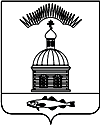 АДМИНИСТРАЦИЯ МУНИЦИПАЛЬНОГО ОБРАЗОВАНИЯГОРОДСКОЕ  ПОСЕЛЕНИЕ ПЕЧЕНГА ПЕЧЕНГСКОГО РАЙОНА МУРМАНСКОЙ ОБЛАСТИПОСТАНОВЛЕНИЕ (ПРОЕКТ)от «___»________ 2019 года                                                                               №___п. ПеченгаВ соответствии с Земельным кодексом Российской Федерации, Федеральным законом от 06.10.2003 № 131-ФЗ «Об общих принципах организации местного самоуправления в Российской Федерации», Федеральным законом от 26.12.2008 № 294-ФЗ «О защите прав юридических лиц и индивидуальных предпринимателей при осуществлении государственного контроля (надзора) и муниципального контроля», Порядком разработки и утверждения административных регламентов исполнения функции по осуществлению муниципального контроля», утвержденным Постановлением Правительства Мурманской области от 19.03.2012 №112-ПП, Порядком осуществления муниципального земельного контроля на территории Мурманской области, утвержденным Постановлением Правительства Мурманской области от 19.03.2015 № 101-ПП/3, администрация муниципального образования городское поселение Печенга Печенгского района Мурманской областиПОСТАНОВЛЯЕТ:  Утвердить административный регламент исполнения муниципальной функции «Осуществление муниципального земельного контроля на территории муниципального образования городское поселение Печенга Печенгского района Мурманской области» согласно приложению к настоящему Постановлению.Признать утратившим силу следующие нормативные правовые акты:Постановление администрации муниципального образования городское поселение Печенга Печенгского района Мурманской области №101 от 18.04.2016 «Об утверждении  административного регламента исполнения функции по осуществлению муниципального земельного контроля на территории муниципального образования городское поселение Печенга Печенгского района Мурманской области»;Постановление администрации муниципального образования городское поселение Печенга Печенгского района Мурманской области №148 от 16.06.2016 «О внесении изменений в Постановление администрации муниципального образования  городское поселения Печенга Печенгского района Мурманской области от 18.04.2016г. №101 «Об утверждении  административного регламента исполнения функции по осуществлению муниципального земельного контроля на территории муниципального образования городское поселение Печенга Печенгского района Мурманской области».Настоящее постановление опубликовать (обнародовать) в соответствии с Положением о порядке опубликования (обнародования) и вступления в силу муниципальных правовых актов органов местного самоуправления городского поселения Печенга Печенгского района Мурманской области.Настоящее постановление вступает в силу с момента его опубликования (обнародования).Контроль за исполнением настоящего Постановления возложить на заместителя главы администрации муниципального образования городское поселение Печенга Печенгского района Мурманской области.Глава администрациимуниципального образованиягородское поселение Печенга                                                              Н.Г. ЖдановаАДМИНИСТРАТИВНЫЙ РЕГЛАМЕНТ исполнения муниципальной функции «Осуществление муниципального земельного контроля на территории муниципального образования городское поселение Печенга Печенгского района Мурманской области»Раздел 1. Общие положения1.1. Наименование функции1.1.1	Наименование муниципальной функции – «Осуществление муниципального земельного контроля на территории муниципального образования городское поселение Печенга Печенгского района Мурманской области» (далее - Функция).1.1.2. Административный регламент исполнения Функции (далее - административный регламент) определяет порядок организации и проведения на территории муниципального образования городское поселение Печенга Печенгского района Мурманской области, органами местного самоуправления, юридическими лицами, индивидуальными предпринимателями и гражданами требований, установленных законодательством Российской Федерации, законодательством Мурманской области в сфере земельных отношений, а также муниципальными правовыми актами по вопросам использования земель, сроки и последовательность действий (административных процедур) при проведении проверок органом, уполномоченным на организацию и осуществление муниципального земельного контроля, и определяет порядок взаимодействия органа муниципального земельного контроля с физическими или юридическими лицами, иными органами государственной власти и органами местного самоуправления, а также с учреждениями и организациями при исполнении функции.1.2. Наименование муниципального органа, непосредственно исполняющего Функцию1.2.1.	 Органом, уполномоченным на организацию и осуществление муниципального земельного контроля на территории муниципального образования, является администрация муниципального образования городское поселение Печенга Печенгского района Мурманской области в лице отдела муниципального имущества (далее ОМИ).Муниципальный земельный контроль в порядке, определенном настоящим Административным регламентом, непосредственно осуществляется муниципальными служащими администрации муниципального образования городское поселение Печенга Печенгского района Мурманской области (далее – администрация МО г.п. Печенга), ответственными за организацию и осуществление земельного контроля на территории муниципального образования, является администрация муниципального образования городское поселение Печенга Печенгского района Мурманской области (далее – уполномоченные должностные лица).	1.2.2. ОМИ при исполнении Функции взаимодействует с:территориальным органом, осуществляющим государственный земельный надзор;заинтересованными федеральными органами исполнительной власти, исполнительными органами государственной власти Мурманской области, правоохранительными органами;органами прокуратуры (далее - прокуратура) в части направления на согласование проекта ежегодного плана проведения плановых проверок и согласования проведения внеплановых выездных проверок, а так же на основании требований прокурора о проведении внеплановой проверки в рамках надзора за исполнением законов по поступившим в органы прокуратуры материалам и обращениям.1.3. Перечень нормативных правовых актов, непосредственно регулирующих исполнение Функции1.3.1. Исполнение Функции осуществляется в соответствии с:Конституция Российской Федерации (Российская газета, 1993, 25 декабря);Земельный кодекс Российской Федерации (Российская газета, 2001, 30 октября);Кодекс Российской Федерации об административных правонарушениях (Собрание законодательства Российской Федерации, 2002, № 1 (ч. 1), ст. 1.)Федеральный закон от 06 октября 2003 года № 131-ФЗ «Об общих принципах организации местного самоуправления в Российской Федерации» (Российская газета, 2003, 8 октября);Федеральный закон от 26 декабря 2008 года № 294-ФЗ «О защите прав юридических лиц и индивидуальных предпринимателей при осуществлении государственного контроля (надзора) и муниципального контроля» (далее - Федеральный закон № 294-ФЗ) (Российская газета, 2008, 30 декабря);Федеральный закон от 2 мая 2006 года № 59-ФЗ «О порядке рассмотрения обращений граждан Российской Федерации» (далее - Федеральный закон № 59-ФЗ)  (Собрание законодательства Российской Федерации, 2006, № 19, ст. 2060);Постановление Правительства Российской Федерации от 30 июня 2010 года № 489 «Об утверждении Правил подготовки органами государственного контроля (надзора) и органами муниципального контроля ежегодных планов проведения плановых проверок юридических лиц и индивидуальных предпринимателей» (Собрание законодательства Российской Федерации, 2010, № 28, ст. 3706);Постановление Правительства Российской Федерации от 26 декабря 2014 года № 1515 «Об утверждении Правил взаимодействия федеральных органов исполнительной власти, осуществляющих государственный земельный надзор, с органами, осуществляющими муниципальный земельный контроль» (Официальный интернет-портал правовой информации http://www.pravo.gov.ru, 30.12.2014).Приказ Министерства экономического развития Российской Федерации от 30 апреля 2009 года № 141 «О реализации положений Федерального закона «О защите прав юридических лиц и индивидуальных предпринимателей при осуществлении государственного контроля (надзора) и муниципального контроля» (Российская газета, 2009, 14 мая);Постановлением Правительства Российской Федерации от 30.06.2010 № 489 «Об утверждении Правил подготовки органами государственного контроля (надзора) и органами муниципального контроля ежегодных планов проведения плановых проверок юридических лиц и индивидуальных предпринимателей» (Собрание законодательства Российской Федерации. Издательство «Юридическая литература», 12 июля 2010, №28, ст.3706);Приказом Минэкономразвития Российской Федерации от 30.04.2009 № 141 «О реализации положений Федерального закона «О защите прав юридических лиц и индивидуальных предпринимателей при осуществлении государственного контроля (надзора) и муниципального контроля» («Российская газета» от 14 мая 2009 г. N 85);Законом Мурманской области от 06.06.2003 N 401-01-ЗМО «Об административных правонарушениях» («Мурманский Вестник» от 18 июня 2003 г. N 113);Постановлением Правительства Мурманской области от 19.03.2015 № 101-ПП/3 «О порядке осуществления муниципального земельного контроля на территории Мурманской области» (Официальный интернет-портал правовой информации" (www.pravo.gov.ru) 24 марта 2015 г.;Постановление Правительства Мурманской области от 19.03.2012 № 112-ПП «О Порядке разработки и утверждения административных регламентов исполнения функций по осуществлению муниципального контроля» («Мурманском Вестнике» от 30 марта 2012 г. N 55/1);Постановление Правительства Мурманской области от 21.08. 2018 № 393-ПП «О внесении изменений в некоторые постановления Правительства Мурманской области в связи с оптимизацией порядка разработки и утверждения административных регламентов» (на официальном интернет-портале правовой информации http://www.pravo.gov.ru 28 августа 2018 г.).1.4. Предмет муниципального земельного контроляПредметом муниципального земельного контроля является соблюдение в отношении объектов земельных отношений, расположенных на территории муниципального образования городское поселение Печенга Печенгского района Мурманской области, органами государственной власти, органами местного самоуправления, юридическими лицами, индивидуальными предпринимателями, гражданами требований законодательства Российской Федерации, законодательства Мурманской области, за нарушение которых законодательством Российской Федерации, законодательством Мурманской области предусмотрена административная и иная ответственность.Субъектами муниципального земельного контроля являются органы государственной власти, органы местного самоуправления, юридические лица, индивидуальные предприниматели, а также граждане, осуществляющие свою деятельность в сфере земельных отношений на территории муниципального образования городское поселение Печенга Печенгского района Мурманской области (далее - субъект контроля).1.5. Права и обязанности лиц, в отношении которыхосуществляются мероприятия по муниципальномуземельному контролю1.5.1. Лица, в отношении которых осуществляется проверка, имеют право:непосредственно присутствовать при проведении проверки, давать объяснения по вопросам, относящимся к предмету проверки;получать от уполномоченных должностных лиц информацию, относящеюся к предмету проверки и предоставление которой предусмотрено Федеральным законом от 26.12.2008 № 294-ФЗ «О защите прав юридических лиц и индивидуальных предпринимателей при осуществлении государственного контроля (надзора) и муниципального контроля» (далее – ФЗ от 26.12.2008 № 294-ФЗ);знакомиться с результатами проверки и указывать в акте проверки о своем ознакомлении с результатами проверки, согласии или несогласии с ними, а также с отдельными действиями уполномоченного должностного лица;обжаловать действия (бездействие) уполномоченного должностного лица, повлекшие за собой нарушение прав юридического лица, индивидуального предпринимателя, гражданина при проведении проверки, в соответствии с законодательством Российской Федерации.1.5.2. Уполномоченные должностные лица при проведении проверки по осуществлению муниципального земельного контроля обязаны:предоставить должностным лицам органа муниципального контроля, проводящим выездную проверку, возможность ознакомиться с документами, связанными с целями, задачами и предметом выездной проверки, в случае если выездной проверке не предшествовало проведение документарной проверки, а также обеспечить доступ проводящих выездную проверку должностных лиц и участвующих в выездной проверке экспертов, представителей экспертных организаций на территорию, в используемые субъектом контроля при осуществлении деятельности здания, строения, сооружения, помещения;субъекты контроля вправе вести журнал учета проверок, при отсутствии журнала учета проверок в акте проверок делается соответствующая запись;при проведении проверок субъекты контроля обязаны присутствовать (обеспечить присутствие руководителей, иных должностных лиц или уполномоченных представителей, ответственных за организацию и проведение мероприятий по выполнению обязательных требований и требований, установленных муниципальными правовыми актами);субъекты контроля, их уполномоченные представители, необоснованно препятствующие проведению проверок, уклоняющиеся от проведения проверок и (или) не исполняющие в установленный срок предписаний органов муниципального контроля об устранении выявленных нарушений обязательных требований или требований, установленных муниципальными правовыми актами, несут ответственность в соответствии с законодательством Российской Федерации.1.5.3.Муниципальный земельный контроль проводится в форме проверок, в ходе которых проверяется:соблюдение требований земельного законодательства, а также требований, установленных муниципальными правовыми актами по вопросам использования земель;соблюдение требований земельного законодательства о недопущении самовольного занятия земельных участков или использования их без оформленных в установленном порядке правоустанавливающих документов.Права и обязанности уполномоченных должностных лиц при осуществлении муниципального земельного контроляУполномоченные должностные лица при осуществлении муниципального земельного контроля обязаны:своевременно и в полной мере исполнять предоставленные в соответствии с законодательством Российской Федерации полномочия по предупреждению, выявлению и пресечению нарушений обязательных требований и требований, установленных муниципальными правовыми актами;соблюдать земельное законодательство Российской Федерации, законодательство Мурманской области, права и законные интересы субъектов контроля, в отношении которых проводится проверка;проводить проверку на основании распоряжения начальника ОМИ о ее проведении, в соответствии с ее назначением;проводить проверку только во время исполнения служебных обязанностей, выездную проверку только при предъявлении служебных удостоверений, копии распоряжения начальника ОМИ, копии документа о согласовании проведения проверки (в случае, предусмотренном частью 5 статьи 10 ФЗ от 26.12.2008 № 294-ФЗ);не препятствовать субъекту контроля, его уполномоченному представителю присутствовать при проведении проверки и давать разъяснения по вопросам, относящимся к предмету проверки;предоставлять субъекту контроля, его уполномоченному представителю, присутствующим при проведении проверки, информацию и документы, относящиеся к предмету проверки;знакомить субъект контроля, его уполномоченного представителя с результатами проверки;учитывать при определении мер, принимаемых по фактам выявленных нарушений, соответствие указанных мер тяжести нарушений, их потенциальной опасности для жизни, здоровья людей, для животных, растений, окружающей среды, объектов культурного наследия (памятников истории и культуры) народов Российской Федерации, безопасности государства, для возникновения чрезвычайных ситуаций природного и техногенного характера, а также не допускать необоснованное ограничение прав и законных интересов граждан, в том числе, индивидуальных предпринимателей, юридических лиц, органов государственной власти, органов муниципального контроля;доказывать обоснованность своих действий при их обжаловании субъектами контроля в порядке, установленном законодательством Российской Федерации;соблюдать сроки проведения проверки, установленные ФЗ от 26.12.2008 № 294-ФЗ и настоящим административным регламентом;не требовать у субъекта контроля документы и иные сведения, представление которых не предусмотрено законодательством Российской Федерации;перед началом проведения выездной проверки по просьбе субъекта контроля, его уполномоченного представителя ознакомить их с положениями административного регламента, в соответствии с которым проводится проверка;осуществлять запись о проведенной проверке в журнале учета проверок.Уполномоченные должностные лица при осуществлении муниципального земельного контроля имеют право:беспрепятственно посещать проверяемые земельные участки;запрашивать от юридических лиц, предпринимателей и граждан и безвозмездно получать необходимые для осуществления муниципального земельного контроля сведения и материалы о состоянии, использовании и охране земель, в том числе документы, удостоверяющие права на земельный участок и находящиеся на нем объекты, а также сведения о лицах, использующих земельные участки;получать объяснения от юридических лиц, предпринимателей и граждан;обращаться в установленном порядке в правоохранительные органы за оказанием содействия в предотвращении или пресечении действий, препятствующих осуществлению деятельности по муниципальному земельному контролю.Уполномоченные должностные лица при осуществлении муниципального земельного контроля не вправе:проверять выполнение обязательных требований и требований, установленных муниципальными правовыми актами, если такие требования не относятся к полномочиям ОМИ, от имени которых действуют эти должностные лица;осуществлять плановую или внеплановую выездную проверку в случае отсутствия при ее проведении руководителя, иного должностного лица или уполномоченного представителя юридического лица, индивидуального предпринимателя, его уполномоченного представителя. требовать представления документов, информации, если они не являются объектами проверки или не относятся к предмету проверки, а также изымать оригиналы таких документов;распространять информацию, полученную в результате проведения проверки и составляющую государственную, коммерческую, служебную, иную охраняемую законом тайну, за исключением случаев, предусмотренных законодательством Российской Федерации;превышать установленные сроки проведения проверки;осуществлять выдачу субъектам контроля предписаний или предложений о проведении за их счет мероприятий по контролю.1.7. Результат исполнения ФункцииКонечным результатом предоставления муниципальной функции является:составление уполномоченным должностным лицом актов проверок с обязательным ознакомлением с ними собственников, владельцев, пользователей земельных участков;в случае выявления признаков, указывающих на наличие административных правонарушений, предусмотренных КоАП РФ, Законом Мурманской области от 06.06.2003 № 401-01-ЗМО «Об административных правонарушениях», направление ОМИ материалов, полученных в ходе проверок, в орган государственного земельного контроля (Управление Федеральной службы государственной регистрации, кадастра и картографии по Мурманской области, Управление Росприроднадзора по Мурманской области, Управление федеральной службы ветеринарному и фитосанитарному надзору по мурманской области);выдача органами государственного земельного контроля обязательных для исполнения предписаний по вопросам соблюдения земельного законодательства, предписаний об устранении выявленных в ходе проверок нарушений земельного законодательства и их последствий.В соответствии п.9 ст. 72 Земельного кодекса в случае, если по результатам проведенной проверки в рамках осуществления муниципального земельного контроля уполномоченным должностным лицом выявлен факт размещения объекта капитального строительства на земельном участке, на котором не допускается размещение такого объекта в соответствии с разрешенным использованием земельного участка и (или) установленными ограничениями использования земельных участков, указанное лицо в срок не позднее пяти рабочих дней со дня окончания проверки направляет в орган местного самоуправления поселения, городского округа по месту нахождения данного земельного участка или в случае нахождения данного земельного участка на межселенной территории в орган местного самоуправления муниципального района уведомление о выявлении самовольной постройки с приложением документов, подтверждающих указанный факт. Форма уведомления о выявлении самовольной постройки, а также перечень документов, подтверждающих наличие признаков самовольной постройки, устанавливается в соответствии с законодательством о градостроительной деятельности. Результаты указанной проверки могут быть обжалованы правообладателем земельного участка в судебном порядке.1.8. Исчерпывающий перечень документов и (или) информации, необходимых для осуществления муниципального земельного контроля и достижения целей и задач проведения проверки1.8.1. Исчерпывающий перечень документов и (или) информации, истребуемых в ходе проверки лично у субъекта проверки:копия договора аренды земельного участка;копия договора купли-продажи земельного участка;копия договора дарения земельного участка;копия договора о предоставлении земельного участка на праве постоянного (бессрочного) пользования;информация о фактической деятельности, осуществляемой на земельном участке;копия свидетельства о регистрации права на объект недвижимого имущества, расположенного на земельном участке.1.8.2. Исчерпывающий перечень документов и (или) информации, запрашиваемых и получаемых в ходе проверки в рамках межведомственного информационного взаимодействия от иных государственных органов, органов местного самоуправления либо подведомственных государственным органам или органам местного самоуправления организаций, в соответствии с межведомственным перечнем:Выписка из Единого государственного реестра недвижимости об объекте недвижимости;Выписка из Единого государственного реестра недвижимости о переходе прав на объект недвижимости;Выписка из Единого государственного реестра недвижимости о правах отдельного лица на имевшиеся (имеющиеся) у него объекты недвижимости;Выписка из Единого государственного реестра недвижимости о кадастровой стоимости объекта недвижимости;Кадастровый план территории;Сведения из Единого государственного реестра юридических лиц;Сведения из реестра дисквалифицированных лиц;Сведения из Единого государственного реестра индивидуальных предпринимателей;Сведения о наличии (отсутствии) задолженности по уплате налогов, сборов, пеней и штрафов за нарушения законодательства;Сведения о среднесписочной численности работников за предшествующий календарный год;Сведения из единого реестра субъектов малого и среднего предпринимательства;Сведения о регистрации по месту жительства гражданина Российской Федерации;Сведения о регистрации по месту пребывания гражданина Российской Федерации;Лицензии на осуществление деятельности по сбору, транспортированию, обработке, утилизации, обезвреживанию, размещению отходов I - IV класса опасности;Отчетность об образовании, утилизации, обезвреживании, о размещении отходов;Сведения из разрешения на ввод в эксплуатацию;Сведения из разрешения на строительство.1.8.3. Запрещено требовать:- представления документов и информации или осуществления действий, представление или осуществление которых не предусмотрено нормативными правовыми актами, регулирующими отношения, возникающие в связи с осуществлением Функции;- представления документов и информации, которые в соответствии с нормативными правовыми актами Российской Федерации, нормативными правовыми актами Мурманской области и муниципальными правовыми актами находятся в распоряжении исполнительных органов или муниципальных учреждений.Раздел 2.Требования к порядку исполнения Функции 2.1. Порядок информирования об исполнении Функции2.1.1.Информирование о порядке исполнения Функции осуществляет ОМИ.Сведения о местонахождении и контактные телефоны:почтовый адрес: 184410, Печенгское шоссе ул., д.3, п. Печенга Печенгский район Мурманской обл., местонахождение: 184410, Печенгское шоссе ул., д.3, п. Печенга Печенгский район Мурманской обл.;номер телефона/факса: (815) 547-63-47;электронный адрес: adm@pechenga51.ruРежим работы:понедельник - четверг с 08.30 до 17.45;пятница 08.30 до 14.30;перерыв с 13.00 до 13.45;суббота, воскресенье - выходные дни.Адреса официальных сайтов:органов местного самоуправления: http://pechenga51.ru/ 2.1.2. Информирование об исполнении муниципальной функции осуществляет должностное лицо, ответственное за исполнение муниципальной функции.2.1.3. Информация о порядке исполнения муниципальной функции должна содержать:наименование уполномоченного органа, исполняющего муниципальную функцию, почтовый адрес;фамилию, имя, отчество должностных лиц, уполномоченных осуществлять исполнение муниципальной функции, контактные телефоны;график работы;перечень нормативных правовых актов, регулирующих исполнение муниципальной функции;перечень оснований, при которых муниципальная функция не исполняется;порядок обжалования действий (бездействия) должностного лица, а также принимаемого решения в ходе исполнения муниципальной функции.2.1.4. Информирование заявителей по вопросам исполнения муниципальной функции осуществляется в виде устного или письменного консультирования с использованием: электронной почты; средств почтовой связи; средств массовой информации; средств телефонной связи.При ответе на телефонные звонки должностное лицо, ответственное за исполнение муниципальной функции, обязано:сообщить наименование органа (учреждения), свою фамилию, имя, отчество, должность;отвечать корректно, не допускать в это время разговоров с другими людьми. Максимальное время телефонного разговора не должно превышать 15 минут.При ответе на телефонные звонки и при устном обращении граждан должностное лицо в пределах своей компетенции дает ответ самостоятельно.Если должностное лицо не может дать ответ самостоятельно, либо подготовка ответа требует продолжительного времени, оно обязано выбрать один из вариантов дальнейших действий: предложить заявителю изложить суть обращения в письменной форме; назначить другое удобное для заявителя время для консультации; в двухдневный срок дать консультацию по контактному телефону, указанному заявителем.2.1.5. Письменные разъяснения даются при наличии письменного обращения.2.1.6. Письменное обращение рассматривается в течение 30 календарных дней со дня его поступления.2.1.7. По телефону предоставляется следующая информация: график (режим) работы ОМИ, администрации городского поселения Печенга Печенгского района Мурманской области (далее - Администрация), должностных лиц, уполномоченных предоставлять информацию по телефону, и приема граждан; входящие номера, под которыми зарегистрированы в системе делопроизводства материалы проверки и иные документы;решения по конкретному заявлению и предлагающимся материалам.2.1.8. Посредством размещения на официальном сайте Администрации в сети Интернет предоставляется следующая информация: о месте нахождения, контактных телефонах, адресах электронной почты; о нормативных правовых и нормативно-технических актах по вопросам проведения проверок соблюдения земельного законодательства (наименование, номер, дата принятия нормативного правового акта); положения Административного регламента; график (режим) работы ОМИ, Администрации, порядка и времени приема граждан, индивидуальных предпринимателей, представителей организаций (юридических лиц), общественных объединений, государственных органов; ежегодный сводный план проведения плановых проверок юридических лиц и индивидуальных предпринимателей, формируемый на текущий год; ежегодный план проведения плановых проверок физических лиц; информация о результатах проверок соблюдения земельного законодательства; статистическая информация.2.1.9. Посредством размещения на информационных стендах предоставляется следующая информация: график (режим) работы ОМИ, Администрации; номера кабинетов, где проводятся прием и информирование юридических, физических лиц и индивидуальных предпринимателей по вопросам осуществления муниципального земельного контроля, а также фамилии, имена, отчества (при наличии) и должности муниципальных служащих, осуществляющих указанный прием и информирование; адреса (почтовый и фактический) и телефоны органов власти, уполномоченных осуществлять контроль за должностными лицами, осуществляющими муниципальный земельный контроль.2.1.10. Исполнение муниципальной функции осуществляется бесплатно.2.1.11. Срок проведения проверки указывается в распоряжении начальника ОМИ о проведении проверки в отношении субъектов контроля и не может превышать двадцати рабочих дней с момента ее начала.2.1.12. В отношении одного субъекта малого предпринимательства общий срок проведения плановой выездной проверки не может превышать пятидесяти часов для малого предприятия и пятнадцати часов для микропредприятия в год.2.1.13. В исключительных случаях, связанных с необходимостью проведения сложных и (или) длительных исследований, испытаний, специальных экспертиз и расследований на основании мотивированных предложений уполномоченного должностного лица, проводящего выездную плановую проверку, срок проведения выездной плановой проверки может быть продлен начальником ОМИ, но не более чем на двадцать рабочих дней, в отношении малых предприятий - не более чем на пятьдесят часов, микропредприятий - не более чем на пятнадцать часов.2.1.14. Срок проведения документарной, выездной проверок в отношении юридического лица, которое осуществляет свою деятельность на территориях нескольких субъектов Российской Федерации, устанавливается отдельно по каждому филиалу, представительству, обособленному структурному подразделению юридического лица, при этом общий срок проведения проверки не может превышать шестьдесят рабочих дней.Раздел 3.  Административные процедуры3.1. Исчерпывающий перечень административных процедур3.1.1. Осуществление Функции включает в себя следующие административные процедуры:планирование проверки;подготовка к проведению плановых проверок;проведение плановых проверок;проведение внеплановых проверок;порядок оформления результатов;меры, принимаемые уполномоченными должностными лицами в отношении фактов нарушений, выявленных при проведении проверок.3.1.2. Блок-схемы последовательности административных процедур при проведении плановой проверки и при проведении внеплановой проверки при осуществлении Функции приведены в приложениях № 1 и 2 к настоящему административному регламенту.3.2. Планирование проверок3.2.1. Плановые проверки органов государственной власти, органов местного самоуправления, юридических лиц, индивидуальных предпринимателей, граждан проводятся не чаще одного раза в три года.3.2.2. Подготовка ежегодного плана проведения плановых проверок, представление его в прокуратуру и согласование осуществляется в порядке, установленном ФЗ от 26.12.2008 № 294-ФЗ.При организации и проведении проверок в отношении граждан применяются положения Земельного кодекса Российской Федерации, а также положения ФЗ от 26.12.2008 № 294-ФЗ в части порядка организации и проведения проверок, периодичности проведения плановых проверок, за исключением положений о согласовании проведения плановых и внеплановых выездных проверок с органами прокуратуры.3.2.3. Ежегодный план проверок разрабатывается ОМИ с учетом анализа результатов предыдущих проверок и утверждается Главой администрации МО г.п. Печенга.3.2.4. В случае если субъект контроля является правообладателем нескольких объектов земельных отношений, расположенных на территории одного муниципального образования, плановая проверка проводится в отношении тех объектов, сведения о которых указаны в плане проведения плановых проверок на соответствующий период.3.2.5. Условием включения плановой проверки в ежегодный план проведения плановых проверок по использованию физическими лицами земельных участков на территории муниципального образования городское поселение Печенга Печенгского района Мурманской области (далее – муниципальное образование) с подведомственной территорией (далее - План проверок физических лиц) является истечение одного года со дня возникновения прав у гражданина на проверяемый объект земельных отношений.В Плане проверок физических лиц указываются:фамилия, имя, отчество физического лица, использующего земельный участок, в отношении которого проводится проверка;местоположение проверяемого земельного участка;сроки проведения проверки.Утвержденный ежегодный План проверок физических лиц размещается в официальном средстве массовой информации и на официальном сайте Администрации в сети Интернет.3.2.6. Плановые проверки соблюдения норм земельного законодательства при использовании земельных участков на территории муниципального образования органами государственной власти, органами местного самоуправления, юридическими лицами и индивидуальными предпринимателями проводятся на основании ежегодного плана проведения плановых проверок юридических лиц и индивидуальных предпринимателей (далее - План).Основанием для включения плановой проверки в ежегодный План является истечение трех лет со дня:государственной регистрации юридического лица, индивидуального предпринимателя;окончания проведения последней плановой проверки юридического лица, индивидуального предпринимателя;со дня начала осуществления юридическим лицом, индивидуальным предпринимателем предпринимательской деятельности в соответствии с представленным в уполномоченный Правительством Российской Федерации в соответствующей сфере федеральный орган исполнительной власти уведомлением о начале осуществления отдельных видов предпринимательской деятельности в случае выполнения работ или предоставления услуг, требующих предоставления указанного уведомления.3.2.7. План должен соответствовать типовой форме, утвержденной постановлением Правительства Российской Федерации от 30.06.2010 № 489 «Об утверждении Правил подготовки органами государственного контроля (надзора) и органами муниципального контроля ежегодных планов проведения плановых проверок юридических лиц и индивидуальных предпринимателей».3.2.8. Проекты ежегодных планов муниципальных проверок до их утверждения направляются ОМИ в территориальные органы федеральных органов государственного земельного надзора (Управление Федеральной службы государственной регистрации, кадастра и картографии по Мурманской области, Управление Росприроднадзора по Мурманской области, Управление федеральной службы ветеринарному и фитосанитарному надзору по мурманской области) до 1 июня года, предшествующего году проведения соответствующих проверок, для согласования в порядке, установленном Правилами взаимодействия федеральных органов исполнительной власти, осуществляющих земельный надзор, с органами, осуществляющими муниципальный земельный контроль, утвержденными Постановлением Правительства РФ от 26.12.2014 № 1515 «Об утверждении Правил взаимодействия федеральных органов исполнительной власти, осуществляющих государственный земельный надзор, с органами, осуществляющими муниципальный земельный контроль».3.2.9. В ежегодном Плане проведения плановых проверок указываются:наименования юридических лиц (их филиалов, представительств, обособленных структурных подразделений), фамилии, имена, отчества индивидуальных предпринимателей, деятельность которых подлежит плановым проверкам, места нахождения юридических лиц (их филиалов, представительств, обособленных структурных подразделений) или места жительства индивидуальных предпринимателей и места фактического осуществления ими своей деятельности;цель и основание проведения каждой плановой проверки;дата начала и сроки проведения каждой плановой проверки;наименование органа (структурного подразделения) администрации, осуществляющего конкретную плановую проверку. При проведении плановой проверки органами государственного контроля (надзора), органами муниципального контроля совместно указываются наименования всех участвующих в такой проверке органов;форма проведения каждой плановой проверки.3.2.10. План подлежит согласованию с органами прокуратуры.3.2.11. Утвержденный ежегодный план проведения плановых проверок размещается на официальном сайте администрации МО г.п. Печенга.3.2.12. О проведении плановых и внеплановых проверок субъекты контроля уведомляются уполномоченным должностным лицом посредством направления копии распоряжения начальника ОМИ о начале проведения проверки заказным почтовым отправлением (с уведомлением о вручении) либо с использованием иных средств связи и доставки, обеспечивающих фиксирование уведомления или вызова и его вручение адресату, в порядке и в сроки, установленные ФЗ от 26.12.2008 № 294-ФЗ.3.2.13. При отсутствии достоверных сведений о гражданах, самовольно занимающих и использующих объекты земельных отношений без оформления правоустанавливающих документов, допускается уведомление указанных заинтересованных лиц путем публикации распоряжения начальника ОМИ о начале проведения проверки в официальном средстве массовой информации и на официальном сайте органа местного самоуправления с одновременным размещением информации о месте и времени проведения проверки в местах, доступных для ознакомления гражданами, пользующимися территорией, применительно к которой осуществляется проверка.3.3. Подготовка к проведению плановой проверки3.3.1. Подготовка к проведению плановой проверки включает в себя:- подготовку проекта распоряжения начальника ОМИ;- уведомление субъекта контроля о проведении плановой проверки.3.3.2. Проверки проводятся на основании распоряжения (приложение № 3 к настоящему административному регламенту) начальника ОМИ.Для проведения проверок применяется типовая форма распоряжения (приказа), утвержденная приказом Минэкономразвития России от 30.04.2009 № 141 «О реализации положений Федерального закона «О защите прав юридических лиц и индивидуальных предпринимателей при осуществлении государственного контроля (надзора) и муниципального контроля».3.3.3. Уведомление субъекта контроля о проведении плановой проверки не позднее чем в течение трех рабочих дней до начала ее проведения посредством направления копии распоряжения начальника ОМИ о начале проведения плановой проверки заказным почтовым отправлением с уведомлением о вручении или иным доступным способом.3.3.4. Результатом подготовки к проведению плановой проверки является распоряжение начальника ОМИ о проведении плановой проверки (далее - Распоряжение) и уведомление субъекта контроля о проведении плановой проверки.3.4. Проведение плановых проверок3.4.1. Проверка может проводиться только должностным лицом или должностными лицами, которые указаны в распоряжении органа муниципального земельного контроля.3.4.2. Проверка проводится в сроки, указанные в Распоряжении.3.4.3. Плановая проверка проводится в форме документарной проверки и (или) выездной.3.4.4. Предметом документарной проверки являются документы субъекта контроля, используемые при осуществлении их деятельности и связанные с исполнением ими предписаний об устранении нарушения земельного законодательства.документарная проверка проводится по месту нахождения органа муниципального земельного контроля;в процессе проведения документарной проверки в первую очередь рассматриваются документы, имеющиеся в распоряжении ОМИ, в том числе акты предыдущих проверок и иные документы;в случае если достоверность сведений, содержащихся в документах, имеющихся в распоряжении ОМИ, вызывает обоснованные сомнения, либо эти сведения не позволяют оценить исполнение субъектом контроля обязательных требований, ОМИ направляет в адрес субъекта контроля мотивированный запрос с требованием представить иные необходимые для рассмотрения в ходе проведения документарной проверки документы. К запросу прилагается заверенная печатью копия Распоряжения о проведении документарной проверки;в течение десяти рабочих дней со дня получения мотивированного запроса субъекты контроля обязаны направить в орган муниципального земельного контроля указанные в запросе документы;документы представляются в виде копий, заверенных печатью (при ее наличии) и соответственно подписью физического лица, его уполномоченного представителя, индивидуального предпринимателя, его уполномоченного представителя, руководителя, иного должностного лица юридического лица;не допускается требовать нотариального удостоверения копий документов, представляемых в орган муниципального земельного контроля, если иное не предусмотрено законодательством Российской Федерации;в случае если в ходе документарной проверки выявлены ошибки и (или) противоречия в представленных субъектом контроля документах, либо несоответствие сведений, содержащихся в этих документах, сведениям, содержащимся в имеющихся у ОМИ документах и (или) полученным в ходе осуществления Функции, информация об этом направляется субъекту контроля с требованием представить в течение десяти рабочих дней необходимые пояснения в письменной форме;субъекты контроля, представляющие в орган муниципального земельного контроля пояснения относительно выявленных ошибок и (или) противоречий в представленных документах либо относительно несоответствия в данных документах сведений, вправе представить дополнительно в орган муниципального земельного контроля, подтверждающие достоверность ранее представленных документов;уполномоченное должностное лицо, ответственное за проведение документарной проверки, обязано рассмотреть представленные пояснения и документы, подтверждающие достоверность ранее представленных документов;в случае если после рассмотрения представленных пояснений и документов, либо при отсутствии пояснений будут установлены признаки нарушения обязательных требований (неисполнения предписания об устранении нарушения земельного законодательства), уполномоченные должностные лица органа муниципального земельного контроля вправе провести выездную проверку;при проведении документарной проверки уполномоченное должностное лицо не вправе требовать сведения и документы, не относящиеся к предмету документарной проверки, а также сведения и документы, которые могут быть получены в рамках межведомственного взаимодействия.3.4.5. Предметом выездной проверки являются содержащиеся в документах физического либо юридического лица, индивидуального предпринимателя сведения, а также состояние используемых указанными лицами при осуществлении деятельности территорий и принимаемые ими меры по исполнению обязательных требований.Выездная проверка проводится по месту нахождения субъекта контроля и (или) по месту фактического осуществления их деятельности.Выездная проверка проводится в случае, если при документарной проверке не представляется возможным:- удостовериться в полноте и достоверности сведений, имеющихся в распоряжении органа муниципального земельного контроля;- оценить соответствие деятельности субъектов контроля обязательным требованиям или требованиям, установленным муниципальными правовыми актами, без проведения соответствующего мероприятия по контролю.3.4.6. Выездная проверка начинается с предъявления служебного удостоверения уполномоченными должностными лицами органа муниципального земельного контроля, обязательного ознакомления субъекта контроля, его уполномоченного представителя с Распоряжением о назначении проверки и с полномочиями проводящих выездную проверку лиц, а также с целями, задачами, основаниями проведения выездной проверки, видами и объемом мероприятий по контролю, составом экспертов, представителями экспертных организаций, привлекаемых к выездной проверке, со сроками и с условиями ее проведения.3.4.7. Субъекты контроля, его уполномоченный представитель обязаны предоставить уполномоченному должностному лицу, проводящему выездную проверку, возможность ознакомиться с документами, связанными с целями, задачами и предметом выездной проверки, в случае если выездной проверке не предшествовало проведение документарной проверки, а также обеспечить доступ проводящих проверку уполномоченных должностных лиц и участвующих в выездной проверке экспертов, представителей экспертных организаций на территорию.3.4.8. Орган муниципального земельного контроля привлекает к проведению выездной проверки субъектов контроля экспертов, экспертные организации, не состоящие в гражданско-правовых и трудовых отношениях с лицами, в отношении которых проводится проверка, и не являющиеся аффилированными лицами проверяемых лиц.3.4.9. По просьбе субъекта контроля, его уполномоченного представителя уполномоченное должностное лицо орана муниципального земельного контроля обязано ознакомить подлежащих проверке лиц с административными регламентами проведения мероприятий по контролю и порядком их проведения на объектах, используемых субъектом контроля.3.4.10. В целях укрепления доказательной базы и подтверждения достоверности, полученных в ходе проверки сведений, а также в случае выявления данных, указывающих на наличие признаков нарушений законодательства, к акту проверки прилагаются документы:фото и видеоматериалы;иная информация, полученная в процессе проведения проверки, подтверждающая или опровергающая наличие признаков нарушений законодательства.3.5. Проведение внеплановых проверок3.5.1. Внеплановая проверка проводится в форме документарной проверки и (или) выездной проверки.Основаниями для проведения внеплановой проверки органов государственной власти, органов местного самоуправления, граждан, юридических лиц и индивидуальных предпринимателей являются:1) истечение срока исполнения ранее выданного предписания об устранении выявленного нарушения обязательных требований и (или) требований, установленных муниципальными правовыми актами;2) поступление в администрацию МО г.п. Печенга обращений и заявлений граждан, в том числе индивидуальных предпринимателей, юридических лиц, информации от органов государственной власти, органов местного самоуправления, из средств массовой информации о следующих фактах:- возникновение угрозы причинения вреда жизни, здоровью граждан, вреда животным, растениям, окружающей среде, объектам культурного наследия (памятникам истории и культуры) народов Российской Федерации, безопасности государства, а также угрозы чрезвычайных ситуаций природного и техногенного характера;- причинение вреда жизни, здоровью граждан, вреда животным, растениям, окружающей среде, объектам культурного наследия (памятникам истории и культуры) народов Российской Федерации, безопасности государства, а также возникновение чрезвычайных ситуаций природного и техногенного характера.3.5.2. Обращения и заявления о нарушениях земельного законодательства, не позволяющие установить обратившееся лицо, а также обращения и заявления, не содержащие сведений о фактах, указанных в пункте 2) пункта 3.5.1 настоящего административного регламента, не могут служить основанием для проведения внеплановой проверки.3.5.3. Проверки проводятся на основании распоряжения (приложение № 3 к настоящему административному регламенту) начальника ОМИ.Для проведения проверок применяется типовая форма распоряжения (приказа), утвержденная приказом Минэкономразвития России от 30.04.2009 № 141 «О реализации положений Федерального закона «О защите прав юридических лиц и индивидуальных предпринимателей при осуществлении государственного контроля (надзора) и муниципального контроля».3.5.4. Внеплановая проверка проводится в форме документарной проверки и (или) выездной проверки.3.5.5. Внеплановая выездная проверка юридических лиц, индивидуальных предпринимателей проводится по основаниям, указанным в подпункте 2) пункта 3.5.1 настоящего административного регламента, после согласования с органом прокуратуры по месту осуществления деятельности таких юридических лиц, индивидуальных предпринимателей.Порядок согласования органом прокуратуры, а также утверждение органа прокуратуры для согласования проведения внеплановой выездной проверки устанавливается приказом Генерального прокурора Российской Федерации № 93 от 27.03.2009.Если основанием для проведения внеплановой выездной проверки юридических лиц, индивидуальных предпринимателей является причинение вреда жизни, здоровью граждан, вреда животным, растениям, окружающей среде, объектам культурного наследия (памятникам истории и культуры) народов Российской Федерации, безопасности государства, а также возникновение чрезвычайных ситуаций природного и техногенного характера, обнаружение нарушений обязательных требований и требований, установленных муниципальными правовыми актами, в момент совершения таких нарушений в связи с необходимостью принятия неотложных мер, орган муниципального земельного контроля вправе приступить к проведению внеплановой выездной проверки незамедлительно с извещением органов прокуратуры о проведении мероприятий по контролю посредством направления документов, указанных в частях 6, 7 статьи 10 ФЗ от 26.12.2008 № 294-ФЗ, в органы прокуратуры в течение двадцати четырех часов.3.5.6. В случае если для проведения внеплановой выездной проверки требуется согласование ее проведения с прокуратурой, копия акта проверки направляется в прокуратуру, которым принято решение о согласовании проведения проверки, в течение пяти рабочих дней со дня составления акта проверки.3.5.7. Внеплановая проверка по иным основаниям, указанным в настоящем административном регламенте, а также внеплановая проверка в отношении граждан, органов государственной власти и органов местного самоуправления, проводится без согласования с органами прокуратуры.3.5.8. О проведении внеплановой выездной проверки, за исключением внеплановой выездной проверки по основаниям, указанным в пункте 2) пункта 3.5.1 настоящего административного регламента, субъект контроля уведомляется органом муниципального земельного контроля не менее чем за двадцать четыре часа до начала ее проведения любым доступным способом.3.5.9. В случае если основанием для проведения внеплановой проверки является истечение срока исполнения субъектом контроля предписания об устранении выявленного нарушения обязательных требований и (или) требований, установленных муниципальными правовыми актами, предметом такой проверки может являться только исполнение выданного предписания.3.5.10. Плановые (рейдовые) осмотры, обследования особо охраняемых природных территорий, лесных участков, охотничьих угодий, земельных участков, акваторий водоемов, районов внутренних морских вод, территориального моря, континентального шельфа и исключительной экономической зоны Российской Федерации, транспортных средств (судов и иных плавучих средств, находящихся на внутренних водных путях и в акваториях портов, во внутренних морских водах, в территориальном море, исключительной экономической зоне Российской Федерации, автомобильного и городского наземного электрического транспорта, самоходных машин и других видов техники, подвижного состава железнодорожного транспорта, воздушных судов) в процессе их эксплуатации проводятся уполномоченными должностными лицами муниципального земельного контроля в пределах своей компетенции на основании плановых (рейдовых) заданий. 3.5.11. Порядок оформления и содержание таких заданий, и порядок оформления результатов плановых (рейдовых) осмотров, обследований устанавливаются федеральными органами исполнительной власти, органами исполнительной власти субъектов Российской Федерации, осуществляющими нормативно-правовое регулирование в соответствующих сферах государственного контроля (надзора), а также администрацией МО г.п. Печенга.В случае выявления при проведении плановых (рейдовых) осмотров, обследований нарушений обязательных требований уполномоченные должностные лица муниципального земельного контроля принимают в пределах своей компетенции меры по пресечению таких нарушений, а также доводят в письменной форме до сведения руководителя (заместителя руководителя), муниципального земельного контроля информацию о выявленных нарушениях для принятия решения о назначении внеплановой проверки юридического лица, индивидуального предпринимателя.3.6. Порядок оформления результатов3.6.1. По результатам проведения плановой или внеплановой проверки уполномоченным должностным лицом, проводившим проверку, составляется акт (приложение № 4 к настоящему административному регламенту) в соответствии с типовой формой, утвержденной приказом Минэкономразвития Российской Федерации от 30.04.2009 № 141 «О реализации положений Федерального закона «О защите прав юридических лиц и индивидуальных предпринимателей при осуществлении государственного контроля (надзора) и муниципального контроля» в двух экземплярах.3.6.1.1. В акте проверки указываются:дата, время и место составления акта проверки;наименование органа муниципального земельного контроля;дата и номер Распоряжения органа муниципального земельного контроля;фамилии, имена, отчества и должности должностного лица или должностных лиц, проводивших проверку;наименование или фамилия, имя, отчество субъекта контроля проверяемого юридического лица или фамилия, имя и отчество индивидуального предпринимателя, а также фамилия, имя, отчество и должность руководителя, иного должностного лица или уполномоченного представителя субъекта контроля, присутствовавших при проведении проверки;дата, время, продолжительность и место проведения проверки;сведения о результатах проверки, в том числе о выявленных нарушениях обязательных требований и требований, установленных муниципальными правовыми актами, об их характере и о лицах, допустивших указанные нарушения;сведения об ознакомлении или отказе в ознакомлении с актом проверки субъекта контроля, его уполномоченного представителя, присутствовавших при проведении проверки, о наличии их подписей или об отказе от совершения подписи, а также сведения о внесении в журнал учета проверок записи о проведенной проверке либо о невозможности внесения такой записи в связи с отсутствием у юридического лица, индивидуального предпринимателя указанного журнала;подписи должностного лица или должностных лиц, проводивших проверку.3.6.1.2. К акту проверки прилагаются объяснения лиц, на которых возлагается ответственность за нарушение обязательных требований или требований, установленных муниципальными правовыми актами, предписания об устранении выявленных нарушений и иные связанные с результатами проверки документы или их копии.3.6.1.3. В целях укрепления доказательной базы и подтверждения достоверности, полученных в ходе проверки сведений, в случае выявления достаточных данных, указывающих на наличие события нарушения земельного законодательства, к акту прилагаются: фототаблица с нумерацией каждого фотоснимка, обмер площади земельного участка и иная информация, подтверждающая или опровергающая наличие нарушения земельного законодательства.3.6.1.4. Акт проверки оформляется непосредственно после ее завершения в двух экземплярах, один из которых с копиями приложений вручается субъекту контроля, его уполномоченному представителю под расписку об ознакомлении либо об отказе в ознакомлении с актом проверки. В случае отсутствия (при проведении плановой или внеплановой документарной проверки) субъекта контроля, его уполномоченного представителя, а также в случае отказа проверяемого лица дать расписку об ознакомлении либо об отказе в ознакомлении с актом проверки акт направляется заказным почтовым отправлением с уведомлением о вручении, которое приобщается к экземпляру акта проверки, хранящемуся в деле ОМИ.3.6.2. Результаты проверки, содержащие информацию, составляющую государственную, коммерческую, служебную, иную тайну, оформляются с соблюдением требований, предусмотренных законодательством Российской Федерации.3.6.3. Юридические лица, индивидуальные предприниматели вправе вести журнал учета проверок (приложение № 5 к настоящему административному регламенту) по типовой форме, установленной приказом Минэкономразвития Российской Федерации от 30.04.2009 № 141 «О реализации положений Федерального закона «О защите прав юридических лиц и индивидуальных предпринимателей при осуществлении государственного контроля (надзора) и муниципального контроля».в журнале учета проверок уполномоченным должностным лицом осуществляется запись о проведенной проверке, содержащая сведения о наименовании органа муниципального земельного контроля, датах начала и окончания проведения проверки, времени ее проведения, правовых основаниях, целях, задачах и предмете проверки, выявленных нарушениях и выданных предписаниях, а также указываются фамилии, имена, отчества и должности должностного лица или должностных лиц, проводящих проверку, его или их подписи.журнал учета проверок должен быть прошит, пронумерован и удостоверен печатью юридического лица, индивидуального предпринимателя (при наличии печати).при отсутствии журнала учета проверок в акте делается соответствующая запись.3.6.4. Субъекты контроля в случае несогласия с фактами, выводами, предложениями, изложенными в акте проверки, либо с выданным предписанием об устранении выявленных нарушений в течение пятнадцати дней с даты получения акта проверки вправе представить в орган муниципального земельного контроля в письменной форме возражения в отношении акта проверки и (или) выданного предписания об устранении выявленных нарушений в целом или его отдельных положений. При этом субъект контроля вправе приложить к таким возражениям документы, подтверждающие обоснованность таких возражений, или их заверенные копии либо в согласованный срок передать их в орган муниципального земельного контроля.3.6.5. Результатом исполнения административного действия является:оформление акта проверки в двух экземплярах;вручение одного экземпляра акта с копиями приложений проверяемому лицу под роспись либо направление его заказным почтовым отправлением с уведомлением о вручении.3.6.6. Конечными результатами исполнения Функции являются:- в случае выявления нарушений обязательных требований или требований, установленных муниципальными правовыми актами, составление акта и выдача предписания по результатам проверки по установленным настоящим административным регламентом формам;- в случае выявления признаков или обстоятельств, указывающих на наличие правонарушения, ответственность за которое предусмотрена действующим законодательством Российской Федерации, направление в соответствующие уполномоченные органы материалов, содержащих данные, указывающие на наличие события административного правонарушения;- в случае невыполнения ранее выданного предписания об устранении выявленного нарушения обязательных требований, установленных муниципальными правовыми актами, направление в соответствующие уполномоченные органы материалов, содержащих данные о невыполнении ранее выданного предписания.3.7. Меры, принимаемые уполномоченными должностными лицами в отношении фактов нарушений, выявленных при проведении проверки3.7.1. В случае выявления при проведении проверки нарушений субъектом контроля обязательных требований или требований, установленных муниципальными правовыми актами, уполномоченные должностные лица, проводившие проверку, в пределах полномочий, предусмотренных законодательством Российской Федерации, обязаны:- составить акт и выдать предписание об устранении выявленных нарушений с указанием сроков их устранения (приложение № 6 к настоящему административному регламенту);- принять меры по контролю за устранением выявленных нарушений, их предупреждению, а также меры по привлечению лиц, допустивших выявленные нарушения, к ответственности.3.7.2. В случае если при проведении проверки установлено, что деятельность юридического лица, его филиала, представительства, структурного подразделения, индивидуального предпринимателя, физического лица по использованию земельного участка представляет непосредственную угрозу причинения вреда жизни, здоровью граждан, вреда животным, растениям, окружающей среде, безопасности государства, возникновения чрезвычайных ситуаций природного и техногенного характера или такой вред причинен, уполномоченное должностное лицо обязано незамедлительно принять меры по недопущению причинения вреда или прекращению его причинения (при необходимости с привлечением органа государственного земельного контроля или правоохранительных органов) и довести до сведения граждан, а также других юридических лиц, индивидуальных предпринимателей любым доступным способом информацию о наличии угрозы причинения вреда и способах его предотвращения.О выявленных нарушениях и принятых мерах уполномоченное должностное лицо обязано незамедлительно поставить в известность своего руководителя.3.7.3. В случае выявления в ходе проведения проверки нарушения требований земельного законодательства, за которое законодательством Российской Федерации, законодательством Мурманской области предусмотрена административная и иная ответственность, уполномоченное должностное лицо в течение трех рабочих дней со дня составления акта проверки направляет копию акта проверки и полученные в ходе проверки материалы с указанием информации о наличии признаков выявленного нарушения в структурное подразделение территориального органа федерального органа государственного надзора на территории Мурманской области, в части которого выявлено нарушение (Управление Федеральной службы государственной регистрации, кадастра и картографии по Мурманской области, Управление Росприроднадзора по Мурманской области, Управление Федеральной службы по ветеринарному и фитосанитарному надзору по Мурманской области).3.7.4. В предписании об устранении нарушений земельного законодательства указываются:наименование органа, вынесшего предписание;место составления;дата вынесения (составления) предписания;наименование и место нахождения юридического лица, индивидуального предпринимателя, физического лица, в отношении которого вынесено предписание;ссылка на акт проверки, по результатам рассмотрения которого принято решение о вынесении предписания;содержание нарушений и меры по их устранению;ссылки на нормативные правовые акты Российской Федерации, требования и условия которых нарушены;сроки устранения нарушений;фамилия, имя, отчество, должность должностного лица, подписавшего предписание.3.7.5. Срок выполнения предписания об устранении нарушений, выявленных в ходе проведения проверок, устанавливается исходя из обстоятельств выявленного нарушения и разумного срока для его устранения.3.7.6. В случае невозможности устранения нарушения в установленный срок нарушитель заблаговременно (не позднее трех дней до истечения срока исполнения предписания) направляет должностному лицу, выдавшему предписание об устранении нарушения земельного законодательства, ходатайство с просьбой о продлении срока устранения нарушения земельного законодательства. К ходатайству прилагаются документы, подтверждающие принятие в установленный срок нарушителем мер, необходимые для оформления и получения нарушителем документов, требуемых для устранения правонарушения и подтверждения указанного факта.3.7.7. Ходатайство о продлении срока исполнения предписания рассматривается должностным лицом, выдавшим предписание, в течение суток после его поступления. По результатам рассмотрения ходатайства выносится решение:в случае если нарушителем приняты все зависящие от него и предусмотренные нормативными правовыми актами Российской Федерации меры, необходимые для оформления и получения физическим лицом, юридическим лицом или индивидуальным предпринимателем документов, требуемых для устранения правонарушения и подтверждения указанного факта, - об удовлетворении ходатайства и продлении срока исполнения предписания;в случае если нарушителем не приняты все зависящие от него меры, необходимые для оформления и получения физическим лицом, юридическим лицом или индивидуальным предпринимателем документов, требуемых для устранения правонарушения и подтверждения указанного факта, - об отклонении ходатайства и оставлении срока устранения нарушения земельного законодательства без изменения.3.7.8. В течение двадцати дней с момента истечения срока устранения нарушения земельного законодательства, установленного предписанием об устранении нарушения земельного законодательства, проводится внеплановая проверка устранения ранее выявленного нарушения. При такой проверке в обязательном порядке фиксируются нарушения земельного законодательства, а также факты, носящие систематический характер.При проведении внеплановой проверки исполнения предписания выносится распоряжение о проведении такой проверки.3.7.9. По результатам проводимых проверок соблюдения законодательства в сфере земельных отношений при наличии оснований для привлечения к административной ответственности, предусмотренной частью 1 статьи 19.4, частью 1 статьи 19.4.1, частью 1 статьи 19.5, статьей 19.7 КоАП РФ, уполномоченное должностное лицо составляет протокол об административном правонарушении в порядке, установленном статьями 28.2, 28.5 КоАП РФ.3.7.10. Уполномоченное должностное лицо ведет учет проверок соблюдения земельного законодательства субъектами контроля в журнале проверок (приложение № 7 к настоящему административному регламенту).3.7.11. Годовой отчет о проведении работ по муниципальному земельному контролю направляется Главой администрации МО г.п. Печенга  в Совет депутатов муниципального образования городское поселение Печенга Печенгского района Мурманской области для рассмотрения не позднее 20 марта года, следующего за отчетным периодом.Порядок и формы контроля за осуществлением муниципального контроляПорядок осуществления текущего контроля за соблюдением и исполнением ответственными должностными лицами регламента и иных нормативных правовых актов, устанавливающих требования к осуществлению муниципального контроля, а также за принятием решений ответственными должностными лицами  4.1.1. Текущий контроль за соблюдением положений настоящего административного регламента осуществляется Заместителем главы администрации МО г.п. Печенга.4.2.1. Текущий контроль осуществляется путем проведения плановых и внеплановых проверок соблюдения и исполнения муниципальными служащими администрации МО г.п. Печенга положений настоящего регламента.4.3.1. В целях проведения как плановых, так и внеплановых проверок назначаются специалисты, ответственные за соблюдение сроков и порядка проведения проверки, установленных настоящим регламентом.4.4.1. Периодичность осуществления плановых проверок устанавливается Заместителем главы администрации МО г.п. Печенга и оформляется соответствующим Распоряжением администрации МО г.п. Печенга.4.5.1. В ходе проведения плановых проверок проверяется соблюдение требований настоящего административного регламента при исполнении муниципальной функции, выявляются и устраняются нарушения прав субъектов контроля, а также рассматриваются все вопросы, связанные с выполнением муниципальной функции.Результатом плановых проверок является отчет, где указываются:лица, в отношении которых проведена плановая проверка;нормы действующего законодательства, соблюдение которых рассматривается в результате проверки;итог проверки.4.6.1. Внеплановые проверки проводятся по обращению заявителя.Обращения рассматриваются в порядке, установленном Федеральным законом от 02.05.2006 № 59-ФЗ «О порядке рассмотрения обращений граждан Российской Федерации».По результатам проведенных проверок, в случае выявления нарушений прав заявителей осуществляется привлечение допустивших нарушение лиц к ответственности в соответствии с законодательством Российской Федерации, Мурманской области.4.7.1. Контроль за проведением проверок со стороны граждан их объединений и организаций является самостоятельной формой контроля и осуществляется путем направления обращений в администрацию МО г.п. Печенга, а также путем обжалования действий (бездействия) и решений, осуществляемых (принятых) в ходе проведения проверок в вышестоящие органы государственной власти и судебные органы.4.8.1. Муниципальные служащие администрации МО г.п. Печенга несут персональную ответственность за нарушение порядка и сроков выполнения административных процедур, требований настоящего административного регламента, а также за ненадлежащее исполнение Функции, служебных обязанностей, совершение противоправных действий (бездействия) при проведении проверки.4.9.1. Персональная ответственность муниципальных служащих администрации МО г.п. Печенга закрепляется в их должностных инструкциях в соответствии с требованиями законодательства Российской Федерации, законодательства Мурманской области и муниципального образования.4.10.1. В случае выявления нарушений в ходе проведения проверки прав субъектов контроля, полноты и качества исполнения Функции выявленные нарушения устраняются, а виновные лица привлекаются к ответственности в соответствии с законодательством Российской Федерации, законодательством Мурманской области.5. Досудебный (внесудебный) порядок обжалования решений 5.1. Информация для заинтересованных лиц об их праве на досудебное обжалование 5.1.1. Субъект контроля (его уполномоченный представитель) имеют право обжаловать действия (бездействие) должностного лица, проводившего проверку, повлекшие за собой нарушение прав субъекта контроля при проведении проверки, в соответствии с законодательством Российской Федерации.5.1.2. Жалоба (приложение № 8 настоящего административного регламента) подается в письменном виде на бумажном носителе, в электронной форме на имя Главы администрации МО г.п. Печенга.5.1.3. Предметом досудебного обжалования являются:действия (бездействие) должностных лиц при исполнении Функции;решения, принимаемые в рамках исполнения Функции.5.1.4. Жалоба может быть направлена по почте, через многофункциональный центр, с использованием информационно-телекоммуникационной сети "Интернет", официального сайта органа, предоставляющего муниципальную функцию, единого портала государственных и муниципальных услуг либо регионального портала государственных и муниципальных услуг, а также может быть подана Главе администрации МО г.п. Печенга при личном приеме заявителя.Жалоба, поступившая в форме электронного документа, подлежит рассмотрению в общем порядке.5.1.5. При обращении заявитель в обязательном порядке в жалобе указывает:- наименование органа, исполняющего Функцию, должностного лица органа, исполняющего Функцию, либо муниципального служащего, решения и действия (бездействие) которых обжалуются;- полное наименование организации (для юридического лица) или фамилию, имя, отчество (для индивидуального предпринимателя или физического лица) заинтересованного лица, направляющего обращение, его местонахождение, почтовый адрес, а также номер (номера) контактного телефона, адрес (адреса) электронной почты (при наличии) и почтовый адрес, по которым должен быть направлен ответ заявителю;- изложение сути жалобы (сведения об обжалуемых решениях и действиях (бездействии) органа, исполняющего муниципальную функцию, должностного лица органа, исполняющего муниципальную функцию, либо муниципального служащего);- доводы, на основании которых заявитель не согласен с решением и действием (бездействием) органа, исполняющего Функцию, должностного лица органа, исполняющего Функцию, либо муниципального служащего;- подпись лица, обратившегося с жалобой.К жалобе могут быть приложены копии документов, подтверждающих изложенные в жалобе доводы.5.1.6. Основанием для начала процедуры досудебного (внесудебного) обжалования действия (бездействие) должностного лица является получение жалобы в адрес администрации МО г.п. Печенга или обращение заявителя при личном приеме Главы администрации МО г.п. Печенга.5.2. Основания для отказа в рассмотрении жалобы5.2.1. Перечень оснований для отказа в  рассмотрении жалобы:если в письменной жалобе не указаны фамилия, имя, отчество лица, направившего ее, и почтовый адрес, по которому должен быть направлен ответ;если в жалобе содержатся нецензурные либо оскорбительные выражения, угрозы жизни, здоровью или имуществу должностного лица, а также членам его семьи;если текст письменной жалобы не поддается прочтению;если ответ по существу поставленного в жалобе вопроса не может быть дан без разглашения сведений, составляющих государственную или иную охраняемую законом тайну;если в письменном обращении заявителя содержится вопрос, на который ему неоднократно давались письменные ответы по существу в связи с ранее направляемыми обращениями и при этом в обращении не приводятся новые доводы или обстоятельства. В данном случае руководитель органа местного самоуправления, должностное лицо или уполномоченное на то лицо вправе принять решение о безосновательности очередного обращения и прекращении переписки с гражданином по данному вопросу при условии, что указанное обращение и ранее направляемые обращения направлялись в один и тот же орган местного самоуправления или одному и тому же должностному лицу. О данном решении уведомляется заявитель, направивший обращение.5.3. Порядок рассмотрения жалобы5.3.1. Специалист, ответственный за рассмотрение жалобы, направляет лицу, направившему жалобу, письменный ответ об отказе в рассмотрении жалобы с указанием причины отказа, за исключением случаев:если в жалобе не указаны фамилия заявителя и почтовый адрес, по которому должен быть направлен ответ;если текст жалобы, фамилия (наименование) и (или) почтовый адрес не поддаются прочтению.Обращение, в котором обжалуется судебное решение, в течение семи дней со дня регистрации возвращается гражданину, направившему обращение, с разъяснением порядка обжалования данного судебного решения.В случае если причины, по которым ответ по существу поставленных в жалобе вопросов не мог быть дан, в последующем были устранены, заявитель вправе вновь направить жалобу в администрацию.5.3.1. Жалоба, поступившая в администрацию МО г.п. Печенга, подлежит регистрации не позднее следующего рабочего дня со дня ее поступления и рассмотрению должностным лицом, наделенным полномочиями по рассмотрению жалоб, в течение 30 дней со дня ее регистрации.Не допускается направление жалобы на рассмотрение должностному лицу, действия которого обжалуются.5.3.2. По результатам рассмотрения жалобы принимается одно из следующих решений:1) жалоба удовлетворяется, в том числе в форме отмены принятого решения, исправления допущенных опечаток и ошибок в выданных в результате предоставления государственной или муниципальной услуги документах, возврата заявителю денежных средств, взимание которых не предусмотрено нормативными правовыми актами Российской Федерации, нормативными правовыми актами субъектов Российской Федерации, муниципальными правовыми актами;2) в удовлетворении жалобы отказывается.Не позднее дня, следующего за днем принятия одного из указанных решений, Заявителю в письменной форме и по желанию Заявителя в электронной форме направляется мотивированный ответ о результатах рассмотрения жалобы.В случае признания жалобы подлежащей удовлетворению в ответе заявителю дается информация о действиях, осуществляемых органом, предоставляющим государственную услугу, органом, предоставляющим муниципальную услугу, многофункциональным центром либо организацией, предусмотренной частью 1.1 статьи 16 Федерального закона от 27.07.2010 № 210-ФЗ «Об организации предоставления государственных и муниципальных услуг», в целях незамедлительного устранения выявленных нарушений при оказании государственной или муниципальной услуги, а также приносятся извинения за доставленные неудобства и указывается информация о дальнейших действиях, которые необходимо совершить заявителю в целях получения государственной или муниципальной услуги.В случае признания жалобы не подлежащей удовлетворению в ответе заявителю даются аргументированные разъяснения о причинах принятого решения, а также информация о порядке обжалования принятого решения.5.3.3. В случае установления в ходе или по результатам рассмотрения жалобы признаков состава административного правонарушения или преступления должностное лицо, наделенное полномочиями по рассмотрению жалоб, незамедлительно направляет имеющиеся материалы в правоохранительные органы.5.3.4. Если заявитель не удовлетворен решением, принятым в ходе рассмотрения жалобы, то решения, принятые в рамках исполнения Функции, могут быть обжалованы в судебном порядке.5.3.5. Порядок подачи, рассмотрения и разрешения заявлений, направленных в суды, определяется законодательством Российской Федерации.5.3.6. В соответствии с действующим законодательством действия (бездействие) должностных лиц, а также решения, принятые в ходе исполнения Функции, могут быть оспорены в суде в трехмесячный срок, исчисляемый со дня, когда лицу стало известно о таком решении, действии (бездействии).Приложение N 1к Административному регламенту БЛОК-СХЕМАПОСЛЕДОВАТЕЛЬНОСТИ АДМИНИСТРАТИВНЫХ ПРОЦЕДУРПРИ ПРОВЕДЕНИИ ПЛАНОВОЙ ПРОВЕРКИ, ПЛАНИРОВАНИЕ ПРОВЕРОК,ФОРМИРОВАНИЕ ЕЖЕГОДНОГО ПЛАНА ПРОВЕДЕНИЯ ПРОВЕРОКПриложение N 2к Административному регламентуБЛОК-СХЕМАПОСЛЕДОВАТЕЛЬНОСТИ АДМИНИСТРАТИВНЫХ ПРОЦЕДУРПРИ ПРОВЕДЕНИИ ВНЕПЛАНОВОЙ ПРОВЕРКИПриложение N 3к Административному регламенту____________________________________________________________(наименование органа государственного контроля (надзора)или органа муниципального контроля)РАСПОРЯЖЕНИЕ (ПРИКАЗ)ОРГАНА ГОСУДАРСТВЕННОГО КОНТРОЛЯ (НАДЗОРА),ОРГАНА МУНИЦИПАЛЬНОГО КОНТРОЛЯО ПРОВЕДЕНИИ ______________________________________ ПРОВЕРКИ(ПЛАНОВОЙ/ВНЕПЛАНОВОЙ, ДОКУМЕНТАРНОЙ/ВЫЕЗДНОЙ)ЮРИДИЧЕСКОГО ЛИЦА, ИНДИВИДУАЛЬНОГО ПРЕДПРИНИМАТЕЛЯОТ "__" ____________ Г. N _____1. Провести проверку в отношении____________________________________________________________________________________________________________________________________________(наименование юридического лица, фамилия, имя, отчество (последнее - приналичии) индивидуального предпринимателя)2. Место нахождения:____________________________________________________________________________________________________________________________________________(юридического лица (их филиалов, представительств, обособленных структурныхподразделений) или место жительства индивидуального предпринимателяи место(а) фактического осуществления им деятельности)3. Назначить лицом(ми), уполномоченным(ми) на проведение проверки:____________________________________________________________________________________________________________________________________________(фамилия, имя, отчество (последнее - при наличии), должность должностноголица (должностных лиц), уполномоченного(ых) на проведение проверки)4.  Привлечь  к  проведению  проверки  в качестве экспертов, представителейэкспертных организаций следующих лиц:____________________________________________________________________________________________________________________________________________(фамилия, имя, отчество (последнее - при наличии), должности привлекаемых кпроведению проверки экспертов и (или) наименование экспертной организации суказанием реквизитов свидетельства об аккредитации и наименования органа поаккредитации, выдавшего свидетельство об аккредитации)5. Установить, что настоящая проверка проводится с целью:____________________________________________________________________________________________________________________________________________При  установлении   целей  проводимой  проверки  указывается  следующая информация:    а) в случае проведения плановой проверки:    - ссылка на утвержденный ежегодный план проведения плановых проверок;    б) в случае проведения внеплановой выездной проверки:    - реквизиты ранее выданного проверяемому лицу предписания об устранениивыявленного нарушения, срок для исполнения которого истек;    -   реквизиты   обращений   и   заявлений   граждан,  юридических  лиц,индивидуальных  предпринимателей,  поступивших  в  органы  государственногоконтроля (надзора), органы муниципального контроля;    - реквизиты приказа (распоряжения) руководителя органа государственногоконтроля  (надзора),  изданного  в  соответствии  с  поручениями ПрезидентаРоссийской Федерации, Правительства Российской Федерации;    -  реквизиты  требования  прокурора о проведении внеплановой проверки врамках  надзора за исполнением законов и реквизиты прилагаемых к требованиюматериалов и обращений;    в)  в случае проведения внеплановой выездной проверки, которая подлежитсогласованию  органами  прокуратуры,  но  в  целях  принятия неотложных мердолжна  быть  проведена  незамедлительно  в  связи с причинением вреда либонарушением   проверяемых  требований,  если  такое  причинение  вреда  либонарушение требований обнаружено непосредственно в момент его совершения:    -  реквизиты  прилагаемой копии документа (рапорта, докладной записки идругих), представленного должностным лицом, обнаружившим нарушение.Задачами настоящей проверки являются:____________________________________________________________________________________________________________________________________________6. Предметом настоящей проверки является (отметить нужное):    -  соблюдение  обязательных  требований  или  требований, установленныхмуниципальными правовыми актами;    -   соответствие   сведений,   содержащихся   в  уведомлении  о  началеосуществления    отдельных    видов    предпринимательской    деятельности,обязательным требованиям;    -  выполнение  предписаний органов государственного контроля (надзора),органов муниципального контроля;    - проведение мероприятий:    по  предотвращению  причинения  вреда  жизни,  здоровью  граждан, вредаживотным, растениям, окружающей среде;    по  предупреждению  возникновения  чрезвычайных  ситуаций  природного итехногенного характера;    по обеспечению безопасности государства;    по ликвидации последствий причинения такого вреда.7. Срок проведения проверки: ______________________________________________    К проведению проверки приступить    с "__" _________ 20_ г.    Проверку окончить не позднее    "__" ___________ 20_ г.8. Правовые основания проведения проверки:____________________________________________________________________________________________________________________________________________(ссылка на положение нормативного правового акта, в соответствии с которымосуществляется проверка; ссылка на положения (нормативных) правовых актов,устанавливающих требования, которые являются предметом проверки)9.   В  процессе  проверки  провести  следующие  мероприятия  по  контролю,необходимые для достижения целей и задач проведения проверки:____________________________________________________________________________________________________________________________________________10. Перечень административных регламентов по осуществлению государственного контроля (надзора), осуществлению муниципального контроля (при их наличии):____________________________________________________________________________________________________________________________________________(с указанием наименований, номеров и дат их принятия)11.   Перечень   документов,   представление   которых  юридическим  лицом,индивидуальным  предпринимателем  необходимо  для  достижения целей и задачпроведения проверки:_______________________________________________________________________________________________________________________________________________________________________________________(должность, фамилия, инициалы руководителя,заместителя руководителя органагосударственного контроля (надзора), органамуниципального контроля, издавшегораспоряжение или приказ о проведениипроверки)                                              _____________________________                                              (подпись, заверенная печатью)__________________________________________________________________________________________________________________________________________________________________________________________________________________(фамилия, имя, отчество (последнее - при наличии) и должность должностноголица, непосредственно подготовившего проект распоряжения (приказа),контактный телефон, электронный адрес (при наличии))Приложение N 4к Административному регламенту____________________________________________________________(наименование органа государственного контроля (надзора)или органа муниципального контроля)____________________________                     "__" _____________ 20__ г.(место составления акта)                          (дата составления акта)                                                  _________________________                                                   (время составления акта)АКТ ПРОВЕРКИОРГАНОМ ГОСУДАРСТВЕННОГО КОНТРОЛЯ (НАДЗОРА),ОРГАНОМ МУНИЦИПАЛЬНОГО КОНТРОЛЯ ЮРИДИЧЕСКОГО ЛИЦА,ИНДИВИДУАЛЬНОГО ПРЕДПРИНИМАТЕЛЯ N _________По адресу/адресам: ________________________________________________________(место проведения проверки)На основании: _____________________________________________________________(вид документа с указанием реквизитов (номер, дата))была проведена ______________________________________ проверка в отношении:(плановая/внеплановая, документарная/выездная)____________________________________________________________________________________________________________________________________________(наименование юридического лица, фамилия, имя, отчество(последнее - при наличии) индивидуального предпринимателя)Дата и время проведения проверки:"__" ____________ 20_ г. с _____ час. _____ мин. до ______ час. ______ мин.Продолжительность ________"__" ____________ 20_ г. с _____ час. _____ мин. до ______ час. ______ мин.Продолжительность ________(заполняется в случае проведения проверок филиалов, представительств,обособленных структурных подразделений юридического лица или приосуществлении деятельности индивидуального предпринимателя по несколькимадресам)Общая продолжительность проверки: _________________________________________                                           (рабочих дней/часов)Акт составлен:______________________________________________________________________(наименование органа государственного контроля (надзора) или органамуниципального контроля)С   копией   распоряжения/приказа   о  проведении  проверки  ознакомлен(ы):(заполняется при проведении выездной проверки)______________________________________________________________________(фамилии, инициалы, подпись, дата, время)Дата  и номер решения прокурора (его заместителя) о согласовании проведенияпроверки:______________________________________________________________________(заполняется в случае необходимости согласования проверки с органами                               прокуратуры)Лицо(а), проводившее(ие) проверку:____________________________________________________________________________________________________________________________________________(фамилия, имя, отчество (последнее - при наличии), должность должностноголица (должностных лиц), проводившего(их) проверку; в случае привлечения кучастию в проверке экспертов, экспертных организаций указываются фамилии,имена, отчества (последнее - при наличии), должности экспертов и/илинаименования экспертных организаций с указанием реквизитов свидетельства обаккредитации и наименование органа по аккредитации,выдавшего свидетельство)При проведении проверки присутствовали:______________________________________________________________________(фамилия, имя, отчество (последнее - при наличии), должность руководителя,иного должностного лица (должностных лиц) или уполномоченного представителяюридического лица, уполномоченного представителя индивидуальногопредпринимателя, уполномоченного представителя саморегулируемой организации(в случае проведения проверки члена саморегулируемой организации),присутствовавших при проведении мероприятий по проверке)В ходе проведения проверки:выявлены    нарушения    обязательных    требований   или   требований,установленных   муниципальными  правовыми  актами  (с  указанием  положений(нормативных) правовых актов):_____________________________________________________________________(с указанием характера нарушений; лиц, допустивших нарушения)выявлены  несоответствия  сведений, содержащихся в уведомлении о началеосуществления    отдельных    видов    предпринимательской    деятельности,обязательным  требованиям  (с  указанием  положений  (нормативных) правовыхактов): ___________________________________________________________________выявлены   факты   невыполнения  предписаний  органов  государственногоконтроля (надзора), органов муниципального контроля (с указанием реквизитоввыданных предписаний):______________________________________________________________________нарушений не выявленоЗапись   в   Журнал   учета  проверок  юридического  лица,  индивидуальногопредпринимателя,  проводимых  органами государственного контроля (надзора),органами   муниципального  контроля  внесена  (заполняется  при  проведениивыездной проверки):_________________________             _____________________________________(подпись проверяющего)                        (подпись уполномоченного представителя                                       юридического лица, индивидуального                                      предпринимателя, его уполномоченного                                                   представителя)Журнал  учета  проверок юридического лица, индивидуального предпринимателя,проводимых   органами   государственного   контроля   (надзора),   органамимуниципального  контроля,  отсутствует (заполняется при проведении выезднойпроверки):_________________________             _____________________________________(подпись проверяющего)                          (подпись уполномоченного представителя                                        юридического лица, индивидуального                                      предпринимателя, его уполномоченного                                                 представителя)Прилагаемые к акту документы:______________________________________________________________________Подписи лиц, проводивших проверку:______________________________________________________________________С актом проверки ознакомлен(а), копию акта со всеми приложениямиполучил(а):______________________________________________________________________(фамилия, имя, отчество (последнее - при наличии), должность руководителя,иного должностного лица или уполномоченного представителя юридическоголица, индивидуального предпринимателя, его уполномоченного представителя)                                                     "__" _________ 20__ г.                                                                 __________                                                                  (подпись)Отметка об отказе ознакомления с актом проверки: __________________________                                                  (подпись уполномоченного                                                   должностного лица (лиц),                                                    проводившего проверку)Приложение N 5к Административному регламентуЖУРНАЛУЧЕТА ПРОВЕРОК ЮРИДИЧЕСКОГО ЛИЦА, ИНДИВИДУАЛЬНОГОПРЕДПРИНИМАТЕЛЯ, ПРОВОДИМЫХ ОРГАНАМИ МУНИЦИПАЛЬНОГО КОНТРОЛЯ_____________________________                       (дата начала ведения Журнала)____________________________________________________________________________________________________________________________________________(наименование юридического лица/фамилия, имя, отчество (в случае еслиимеется) индивидуального предпринимателя)______________________________________________________________________(адрес (место нахождения) постоянно действующего исполнительного органаюридического лица/место жительства (место осуществления деятельности (еслине совпадает с местом жительства) индивидуального предпринимателя)______________________________________________________________________(государственный регистрационный номер записи о государственной регистрацииюридического лица/индивидуального предпринимателя, идентификационный номерналогоплательщика (для индивидуального предпринимателя); номер реестровойзаписи и дата включения сведений в реестр субъектов малого или среднегопредпринимательства (для субъектов малого и среднего предпринимательства))Ответственное лицо: ____________________________________________________________________________________________________________________________________________(фамилия, имя, отчество (в случае если имеется),должность лица (лиц), ответственного за ведение журналаучета проверок)_____________________________________________________________________________________________________________________________(фамилия, имя, отчество (в случае если имеется)руководителя юридического лица, индивидуальногопредпринимателя)Подпись: ______________________________________________                                                М.П.Приложение N 6к Административному регламентуПРИМЕРНАЯ ФОРМАОТДЕЛ ИМУЩЕСТВЕННЫХ ОТНОШЕНИЙ И МУНИЦИПАЛЬНОГО КОНТРОЛЯАДМИНИСТРАЦИИ ГОРОДА ПОЛЯРНЫЕ ЗОРИС ПОДВЕДОМСТВЕННОЙ ТЕРРИТОРИЕЙМУРМАНСКАЯ ОБЛАСТЬПРЕДПИСАНИЕ N ____ОБ УСТРАНЕНИИ НАРУШЕНИЙ ЗАКОНОДАТЕЛЬСТВА"__" ____________ 20__ г.                                                                              п. Печенга    Выдано   на   основании  акта  проведения  ОМИ  плановой/внеплановойдокументарной/выездной  (нужное  подчеркнуть) проверки № _________ от "___"__________ 20 __ г.ПРЕДПИСЫВАЮ: __________________________________________________________    (полное и сокращенное наименование проверяемого юридического лица,  Ф.И.О. индивидуального предпринимателя, которому выдается предписание)Предписание  может  быть  обжаловано  в  установленном законом порядке.Обжалование  не  приостанавливает  исполнение настоящего предписания. Лицо,которому выдано  предписание, обязано направить информацию о выполнениипунктов  настоящего  предписания  в  ОМИ  не позднее 5 дней по истечениисрока выполнения соответствующих пунктов предписания.Подпись лица, выдавшего предписание________________________________ ______________ _______________________(наименование должностного лица) М.П. (подпись)  (фамилия, имя, отчество)    С  предписанием  ознакомлен,  со  сроком устранения указанных нарушенийсогласен, копию предписания получил______________________________________________________________________(должность, фамилия, имя, отчество руководителя/индивидуальногопредпринимателя, физического лица)    "____" __________ 20 __ г. ____________    (подпись)    Направлено заказным почтовым отправлением с уведомлением    "____" __________ 20 __ г.    ______________________________       (фамилия, имя, отчество)Приложение N 7к Административному регламентуПРИМЕРНАЯ ФОРМАЖУРНАЛПРОВЕРОК СОБЛЮДЕНИЯ ЗЕМЕЛЬНОГО ЗАКОНОДАТЕЛЬСТВАза 20___ г.Приложение N 8к Административному регламентуПРИМЕРНАЯ ФОРМА                                           Главе администрации муниципального образования городское поселение Печенга                                           ________________________________                                              (Ф.И.О., адрес, контактная                                                информация заявителя)ЖАЛОБАНА НЕПРАВОМЕРНЫЕ ДЕЙСТВИЯ ДОЛЖНОСТНОГО ЛИЦА    ______________________________________________________________________(указать должностное  лицо, место его работы, какие действия совершены,нарушающие  права и  законные  интересы  лица,  подавшего жалобу,  время ихсовершения)    ______________________________________________________________________(указать мотивы, по которым заявитель считает действия должностного лицанеправомерными, ущемляющими его интересы)    Считаю,  что  указанные  действия  (бездействие) являются незаконными инарушают мои права, предусмотренные ______________________________________________________________________(ссылка на нормативный акт, предусматривающийправа, которые нарушаются обжалуемымидействиями)    В соответствии с изложенным прошу _____________________________________                                            (изложение сути требований)Приложение:1. Ответ должностного лица, в связи с которым подана жалоба (при наличии).2.    Имеющиеся    письменные   доказательства   неправомерности   действийдолжностного лица.Дата                                                                 ПодписьПриложение №  4 ЛИСТ СОГЛАСОВАНИЯпроекта постановления «Об утверждении  административного регламента исполнения муниципальной функции «Осуществление муниципального земельного контроля на территории муниципального образования городское поселение Печенга Печенгского района Мурманской области»СОГЛАСОВАНО:исп. Вахрушева Л.Б.76-488Приложение к Листу согласования проектапостановления (распоряжения)Об утверждении  административного регламента исполнения муниципальной функции «Осуществление муниципального земельного контроля на территории муниципального образования городское поселение Печенга Печенгского района Мурманской области»Приложениек постановлению администрации муниципального образования городское поселение Печенга Печенгского района Мурманской области«___»_____________2019 г. № _____Планирование проверок, формирование ежегодного плана проведения проверок Планирование проверок, формирование ежегодного плана проведения проверок Планирование проверок, формирование ежегодного плана проведения проверок Планирование проверок, формирование ежегодного плана проведения проверок Планирование проверок, формирование ежегодного плана проведения проверок Планирование проверок, формирование ежегодного плана проведения проверок Согласование ежегодного плана проверок с Управлением Федеральной службыгосударственной регистрации, кадастра и картографии по Мурманскойобласти, Управлением Росприроднадзора по Мурманской области, УправлениемФедеральной службы по ветеринарному и фитосанитарному надзору поМурманской области, органами прокуратурыСогласование ежегодного плана проверок с Управлением Федеральной службыгосударственной регистрации, кадастра и картографии по Мурманскойобласти, Управлением Росприроднадзора по Мурманской области, УправлениемФедеральной службы по ветеринарному и фитосанитарному надзору поМурманской области, органами прокуратурыСогласование ежегодного плана проверок с Управлением Федеральной службыгосударственной регистрации, кадастра и картографии по Мурманскойобласти, Управлением Росприроднадзора по Мурманской области, УправлениемФедеральной службы по ветеринарному и фитосанитарному надзору поМурманской области, органами прокуратурыСогласование ежегодного плана проверок с Управлением Федеральной службыгосударственной регистрации, кадастра и картографии по Мурманскойобласти, Управлением Росприроднадзора по Мурманской области, УправлениемФедеральной службы по ветеринарному и фитосанитарному надзору поМурманской области, органами прокуратурыСогласование ежегодного плана проверок с Управлением Федеральной службыгосударственной регистрации, кадастра и картографии по Мурманскойобласти, Управлением Росприроднадзора по Мурманской области, УправлениемФедеральной службы по ветеринарному и фитосанитарному надзору поМурманской области, органами прокуратурыСогласование ежегодного плана проверок с Управлением Федеральной службыгосударственной регистрации, кадастра и картографии по Мурманскойобласти, Управлением Росприроднадзора по Мурманской области, УправлениемФедеральной службы по ветеринарному и фитосанитарному надзору поМурманской области, органами прокуратуры     Утверждение ежегодного плана, размещение в сети Интернет              Утверждение ежегодного плана, размещение в сети Интернет              Утверждение ежегодного плана, размещение в сети Интернет              Утверждение ежегодного плана, размещение в сети Интернет              Утверждение ежегодного плана, размещение в сети Интернет              Утверждение ежегодного плана, размещение в сети Интернет         Подготовка к проведению плановых проверокПодготовка к проведению плановых проверокПодготовка к проведению плановых проверокПодготовка к проведению плановых проверокПодготовка к проведению плановых проверокПодготовка к проведению плановых проверокРаспоряжение о проведении плановой проверкиРаспоряжение о проведении плановой проверкиРаспоряжение о проведении плановой проверкиРаспоряжение о проведении плановой проверкиРаспоряжение о проведении плановой проверкиРаспоряжение о проведении плановой проверкиУведомление субъекта контроля о проведении плановой проверкиУведомление субъекта контроля о проведении плановой проверкиУведомление субъекта контроля о проведении плановой проверкиУведомление субъекта контроля о проведении плановой проверкиУведомление субъекта контроля о проведении плановой проверкиУведомление субъекта контроля о проведении плановой проверкиДокументарная проверкаДокументарная проверкаВыездная проверкаВыездная проверкаПлановая проверкаПлановая проверкаПлановая проверкаПлановая проверкаПлановая проверкаПлановая проверкаАкт проверкиАкт проверкиАкт проверкиАкт проверкиАкт проверкиАкт проверкиНаличие события правонарушенияНаличие события правонарушенияОтсутствие события правонарушенияОтсутствие события правонарушенияОзнакомление субъекта контроля с результатами проведенной проверки и предписанияОзнакомление субъекта контроля с результатами проведенной проверки и предписанияОзнакомление субъекта контроля с результатами проведенной проверкиОзнакомление субъекта контроля с результатами проведенной проверкиКопия акта проверки с указанием информации о наличии   признаков выявленного нарушения направляется в территориальный орган государственного земельного надзораКопия акта проверки с указанием информации о наличии   признаков выявленного нарушения направляется в территориальный орган государственного земельного надзораКопия акта проверки с указанием информации о наличии   признаков выявленного нарушения направляется в территориальный орган государственного земельного надзораМатериалы проверки направляются в органы, уполномоченные на принятие соответствующих решенийМатериалы проверки направляются в органы, уполномоченные на принятие соответствующих решенийМатериалы проверки направляются в органы, уполномоченные на принятие соответствующих решенийПоступление обращенияПоступление обращенияИстечение срока исполнения предписанияИстечение срока исполнения предписанияРаспоряжение о проведении внеплановой проверкеРаспоряжение о проведении внеплановой проверкеРаспоряжение о проведении внеплановой проверкеРаспоряжение о проведении внеплановой проверкеРаспоряжение о проведении внеплановой проверкеУведомление субъекта контроля о проведении проверкиУведомление субъекта контроля о проведении проверкиУведомление субъекта контроля о проведении проверкиУведомление субъекта контроля о проведении проверкиУведомление субъекта контроля о проведении проверкиДокументарнаяДокументарнаяВыезднаяВыезднаяВнеплановая проверкаВнеплановая проверкаВнеплановая проверкаВнеплановая проверкаВнеплановая проверкаАкт проверкиАкт проверкиАкт проверкиАкт проверкиАкт проверкиНаличие события правонарушенияНаличие события правонарушенияОтсутствие события правонарушенияОтсутствие события правонарушенияОзнакомление субъекта контроля с результатами проведенной проверкиОзнакомление субъекта контроля с результатами проведенной проверкиОзнакомление субъекта контроля с результатами проведенной проверкиОзнакомление субъекта контроля с результатами проведенной проверкиНаправление в соответствующие уполномоченные органы материалов проверки для принятия мер ответственности в соответствии с действующим законодательствомСоставление протокола об административном правонарушении в порядке, установленном статьями 28.2, 28.5 КоАП РФНаправление ответа заявителюНаправление ответа заявителюN п/пСодержание предписанияСрок исполнения12323№ проводимой проверкиНаименование юридического лица, должностного лица, гражданинаКадастровый номер земельного участка (при наличии), местоположениеПлощадь земельного участка/площадь нарушенияНомер и дата распоряжения о проведении проверки земельного законодательстваНомер и дата акта проверки соблюдения земельного законодательстваДата и номер предписания об устранении нарушена земельного законодательстваДата ходатайства о продлении срока исполнения предписанияРешение по заявленному ходатайству о продлении срока исполнения предписанияДата и номер распоряжения о проведении внеплановой проверки, исполнения предписанияДата направления материалов проверки в уполномоченные органы для рассмотренияОпределение о возврате материалов проверки на доработкуОпределение о возбуждении дела об административном правонарушенииСтатья КоАП РФОпределение об отказе в возбуждении дела об административном правонарушенииДата и номер решения судаСумма штрафаПримечание123456789101112131415161718к Регламенту  работы администрациимуниципального образования     городское      поселение       ПеченгаНачальник отдела«____»____________20__г__________/датаподписьрасшифровкаНачальник юридического отдела«____»____________20__г__________/датаподписьрасшифровкаСОГЛАСОВАНИЕпроекта  постановления (распоряжения) « Об утверждении  административного регламента исполнения муниципальной функции «Осуществление муниципального земельного контроля на территории муниципального образования городское поселение Печенга Печенгского района Мурманской области»_____________________________________________________________________(наименование проекта)Поступил в юридический отдел «_____» _______________ 20___ г. Возвращен исполнителю «______» _______________ 20___ г. Сведения о нормативности документа:  «НПА» или «не НПА» Сведения о необходимости направления проекта прокурору: «Направить проект в прокуратуру» или «Проект не подлежит направлению  в прокуратуру»Сведения о необходимости размещения проекта  на официальном сайте администрации: К проекту приложены заключения: Начальник юридического отдела________________        Е.А. Ковальчук